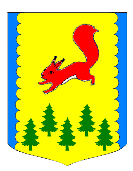   КРАСНОЯРСКИЙ КРАЙ   ПИРОВСКИЙ МУНИЦИПАЛЬНЫЙ ОКРУГПИРОВСКИЙ ОКРУЖНОЙ СОВЕТ ДЕПУТАТОВРЕШЕНИЕОб утверждении порядка выплатыкомпенсации депутату, в связи сосвобождением его от производственныхи служебных обязанностейВ соответствии с подпунктом 2.1 пункта 2 статьи 2 закона Красноярского края от 26.06.2008 № 6-1832 «О гарантиях осуществления полномочий депутата, члена выборного органа местного самоуправления, выборного должностного лица местного самоуправления в Красноярском крае», руководствуясь Уставом Пировского муниципального округа, Пировский окружной Совет депутатов РЕШИЛ:1. Утвердить Порядок выплаты компенсации депутату, в связи с освобождением его от производственных и служебных обязанностей согласно приложению. 	2. Решение вступает в силу после официального опубликования в районной газете «Заря.                                                                                                         Приложение                                                                                        к решению  Пировского                                                                              окружного Совета                                                                                         депутатов от 25.02.2022 г.                                                                                         № 19-211рПорядок выплаты компенсации депутату, в связи с освобождением его от производственных и с служебных обязанностей1. Общие положения1. Настоящий порядок устанавливает порядок выплаты компенсации депутату Пировского окружного Совета депутатов, осуществляющему свои полномочия на непостоянной основе (далее - Совет депутатов), в связи с освобождением его от производственных и служебных обязанностей  на время осуществления своих депутатских полномочий (участие в заседаниях Совета депутатов, в работе комиссий и иных органов, образованных Советом депутатов, участие в депутатских слушаниях, командирование по решению председателя Совета депутатов).2. Депутат имеет право на получение компенсации в связи с освобождением его от производственных и служебных обязанностей на время осуществления своих депутатских полномочий (далее – денежная компенсация).3. Размер денежной компенсации определяется Уставом Пировского муниципального округа.4. Для получения денежной компенсации депутат представляет в Совет депутатов следующие документы:1) заявление установленного образца на выплату компенсации (приложение к порядку);2) копию приказа по месту работы об освобождении от выполнения производственных или служебных обязанностей без сохранения заработной платы, заверенную работодателем;3) справку с места работы, подписанную представителем работодателя, о невыплате заработной платы за период осуществления депутатской деятельности и освобождения от выполнения производственных или служебных обязанностей.5.  Заявление о выплате денежной компенсации может быто подано в течение 30 дней с момента освобождения депутата от производственных и служебных обязанностей на время осуществления своих депутатских полномочий.	6. Документы, указанные в пункте 4 настоящего положения, направляются депутатом в адрес Председателя Пировского окружного Совета депутатов.	7. Председатель Совета проверяет правильность оформления документов и подтверждения фактов участия депутата в заседаниях Совета депутатов, в работе комиссий и иных органов, образованных Советом депутатов, в депутатских слушаниях, командирования по решению Председателя Совета депутатов в период, указанный в заявлении.	Документы рассматриваются в срок, не превышающий 10 дней. В случае выявления нарушений при оформлении документов или несоответствия периода, указанного в документах, фактическому периоду осуществления депутатской деятельности документы возвращаются депутату с письменным обоснованием возврата.	7. После рассмотрения документов в Пировском окружном Совете депутатов, на заявлении делается соответствующая отметка и ставится подпись Председателя, после чего документы предаются в отдел учета и отчетности администрации Пировского муниципального округа.	8. Отдел учета и отчетности администрации Пировского муниципального округа производит расчет компенсации и перечисление по банковским реквизитам, указанным в заявлении, не позднее дня, установленного для выплаты аванса и заработной платы. Документы, служащие основанием для платежа, сшиваются и хранятся в порядке, установленном администрацией Пировского муниципального округа.	Приложение к порядку                                                                             выплаты компенсации депутату,                                                                                в связи с освобождением его от                                                                                                производственных и с                                                                                                              служебных обязанностей                                                                            Председателю Пировского окружного                                                                 Совета депутатов Костыгиной Г.И.						      от депутата _______________________	ФИО                                                       проживающего _______________                                             ЗАЯВЛЕНИЕПрошу Вас выплатить мне компенсацию, в связи с освобождением  от производственных и служебных обязанностей  на время осуществления своих депутатских полномочий (участие в заседаниях Совета депутатов, в работе комиссий и иных органов, образованных Советом депутатов, участие в депутатских слушаниях, командирование по решению председателя Совета депутатов), за период с ___________ по __________ года.ПРИЛОЖЕНИЕ:  - копию приказа по месту работы об освобождении от выполнения производственных или служебных обязанностей без сохранения заработной платы, заверенную работодателем;- справку с места работы, подписанную представителем работодателя, о невыплате заработной платы за период осуществления депутатской деятельности и освобождения от выполнения производственных или служебных обязанностей.«___» ___________ 20__						___________________										подпись25.02.2022с. Пировское№ 19-211рПредседатель Пировского окружного Совета депутатов Глава Пировскогомуниципального округаГлава Пировскогомуниципального округа____________ Г.И. Костыгина _______________ А.И. Евсеев